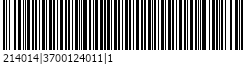 Obrazac M1__________________________________________________________________________________ZAHTJEVza dodjelu financijskih sredstavaMjera 1. -Financijska pomoć mladoj obitelji pri kupnji stambenog objekta radi rješavanja vlastitog stambenog pitanja na području Općine Hum na SutliZahtjev za dodjelu financijskih sredstava u okviru Mjere 1. Financijska pomoć mladoj obitelji pri kupnji stambenog objekta radi rješavanja vlastitog stambenog pitanja na području Općine Hum na Sutli  podnosim za sljedeću nekretninu:k.č.br. ____________, zk.ul.br. ______________, k.o. _______________________,br. poduloška KPU (ako je primjenjivo) _______________,na adresi: ____________________________________________________________________________.Za kupnju ove nekretnine zaključen je ugovor o kupoprodaji dana _____________________ godine.Ukupna kupoprodajna vrijednost nekretnine iznosi _______________________  eura.Traženi iznos financijske pomoći: ______________________eura.Moju obitelj čine sljedeći članovi:
Za točnost navoda jamčim pod kaznenom i materijalnom odgovornošću.U Humu na Sutli , ____________ 2024. godine                  Potpis:_________________________POPIS PRILOŽENE DOKUMENTACIJE:1. preslika osobne iskaznice podnositelja i bračnog/izvanbračnog druga2. preslika vjenčanog lista ili izjava o izvanbračnoj zajednici (Obrazac 2)3. vlasnički list za predmetnu nekretninu4. izjava suvlasnika (ako je primjenjivo, Obrazac 3)5. uvjerenje nadležnog ureda za katastar o ne/posjedovanju nekretnine6. uvjerenje nadležnog općinskog suda da ima/nema u vlasništvu nekretninu7. dokaz da se radi o prvoj i jedinoj nekretnini podnositelja zahtjeva i članova njegove obitelji te da podnositelj zahtjeva niti član njegove obitelji nije prodao ili na drugi način otuđio nekretninu u vlasništvu ili suvlasništvu na području RH (Obrazac 4)8. preslika kupoprodajnog ugovora za predmetnu nekretninu i dokaz isplate kupoprodajne cijene9. Potvrda Porezne uprave o visini prihoda podnositelja zahtjeva te bračnog /izvanbračnog druga10. Potvrda /rješenje o stupnju invaliditeta od nadležne institucije11. izjava o privoli za obradu osobnih podataka (opcionalno, Obrazac 5) OPĆI PODACIOPĆI PODACI1. Ime i prezime podnositelja2. Adresa3. OIB4. Broj računa / IBAN5. Telefon / mobitel / emailR.BRIME I PREZIMEOIBSRODSTVOADRESA1234567